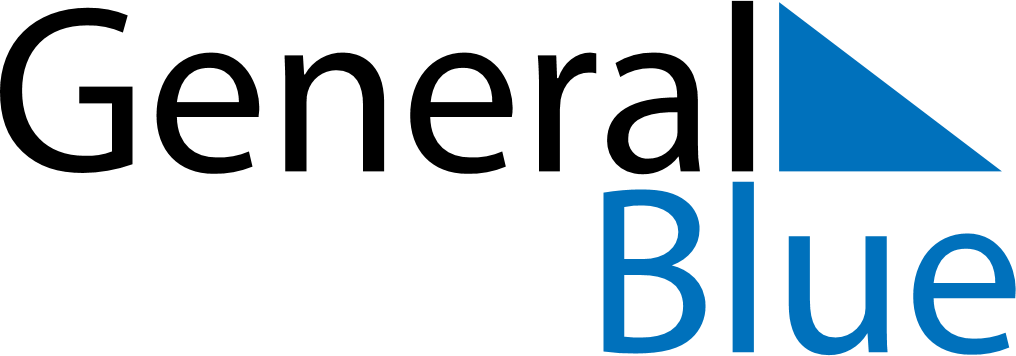 August 2024August 2024August 2024August 2024August 2024August 2024Kirkenes, Troms og Finnmark, NorwayKirkenes, Troms og Finnmark, NorwayKirkenes, Troms og Finnmark, NorwayKirkenes, Troms og Finnmark, NorwayKirkenes, Troms og Finnmark, NorwayKirkenes, Troms og Finnmark, NorwaySunday Monday Tuesday Wednesday Thursday Friday Saturday 1 2 3 Sunrise: 1:38 AM Sunset: 10:34 PM Daylight: 20 hours and 56 minutes. Sunrise: 1:45 AM Sunset: 10:26 PM Daylight: 20 hours and 41 minutes. Sunrise: 1:52 AM Sunset: 10:19 PM Daylight: 20 hours and 26 minutes. 4 5 6 7 8 9 10 Sunrise: 1:59 AM Sunset: 10:12 PM Daylight: 20 hours and 13 minutes. Sunrise: 2:05 AM Sunset: 10:05 PM Daylight: 19 hours and 59 minutes. Sunrise: 2:12 AM Sunset: 9:59 PM Daylight: 19 hours and 47 minutes. Sunrise: 2:18 AM Sunset: 9:53 PM Daylight: 19 hours and 34 minutes. Sunrise: 2:24 AM Sunset: 9:46 PM Daylight: 19 hours and 22 minutes. Sunrise: 2:29 AM Sunset: 9:40 PM Daylight: 19 hours and 11 minutes. Sunrise: 2:35 AM Sunset: 9:35 PM Daylight: 18 hours and 59 minutes. 11 12 13 14 15 16 17 Sunrise: 2:40 AM Sunset: 9:29 PM Daylight: 18 hours and 48 minutes. Sunrise: 2:46 AM Sunset: 9:23 PM Daylight: 18 hours and 37 minutes. Sunrise: 2:51 AM Sunset: 9:18 PM Daylight: 18 hours and 26 minutes. Sunrise: 2:56 AM Sunset: 9:12 PM Daylight: 18 hours and 16 minutes. Sunrise: 3:01 AM Sunset: 9:07 PM Daylight: 18 hours and 5 minutes. Sunrise: 3:06 AM Sunset: 9:01 PM Daylight: 17 hours and 55 minutes. Sunrise: 3:11 AM Sunset: 8:56 PM Daylight: 17 hours and 45 minutes. 18 19 20 21 22 23 24 Sunrise: 3:15 AM Sunset: 8:51 PM Daylight: 17 hours and 35 minutes. Sunrise: 3:20 AM Sunset: 8:46 PM Daylight: 17 hours and 25 minutes. Sunrise: 3:25 AM Sunset: 8:41 PM Daylight: 17 hours and 15 minutes. Sunrise: 3:29 AM Sunset: 8:35 PM Daylight: 17 hours and 6 minutes. Sunrise: 3:34 AM Sunset: 8:30 PM Daylight: 16 hours and 56 minutes. Sunrise: 3:39 AM Sunset: 8:25 PM Daylight: 16 hours and 46 minutes. Sunrise: 3:43 AM Sunset: 8:20 PM Daylight: 16 hours and 37 minutes. 25 26 27 28 29 30 31 Sunrise: 3:47 AM Sunset: 8:15 PM Daylight: 16 hours and 28 minutes. Sunrise: 3:52 AM Sunset: 8:11 PM Daylight: 16 hours and 18 minutes. Sunrise: 3:56 AM Sunset: 8:06 PM Daylight: 16 hours and 9 minutes. Sunrise: 4:00 AM Sunset: 8:01 PM Daylight: 16 hours and 0 minutes. Sunrise: 4:05 AM Sunset: 7:56 PM Daylight: 15 hours and 51 minutes. Sunrise: 4:09 AM Sunset: 7:51 PM Daylight: 15 hours and 42 minutes. Sunrise: 4:13 AM Sunset: 7:46 PM Daylight: 15 hours and 33 minutes. 